発注日：　　年　　月　　日　No.　　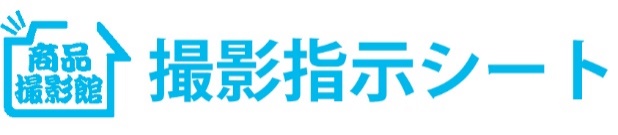 お客様名：　　　　　　 　　　　　　Ｎｏ：　　　　縦・横　　　　　　　　品名：　　　　　　　　　　　　　　　カラー・サイズ等　：　　　　　　　　画像サイズ　　FHD（1920×1080）600万画素（3024×2016）1200万画素（4250×2840）背景　白・グレー・他：　　　　　　　Ｎｏ：　　　　縦・横　　　　　　　　品名：　　　　　　　　　　　　　　　カラー・サイズ等：　　　　　　　　　画像サイズ　　FHD（1920×1080）600万画素（3024×2016）1200万画素（4250×2840）背景　白・グレー・他：　　　　　　　